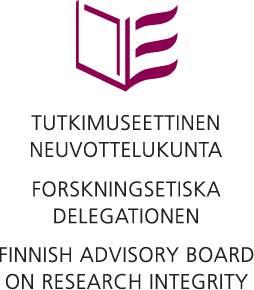 					27.6.2013 	Tutkijan ansioluettelomalliTutkimuseettinen neuvottelukunta (TENK), Suomen yliopistot UNIFI ry, Ammattikorkeakoulujen rehtorineuvosto Arene ry ja Suomen Akatemia ovat yhdessä laatineet mallin suomalaisissa tutkimusorganisaatioissa käytettäväksi, hyvän tieteellisen käytännön mukaiseksi ansioluetteloksi.MääritelmäTutkijan ansioluettelomalli on tarkoitettu ohjeistamaan ansioluettelon laatijaa siten, että ansiot tulisivat esille mahdollisimman kattavasti, totuudenmukaisina ja vertailukelpoisina. Näin varmistetaan, että myös ansioluettelon laadinnassa noudatetaan hyvää tieteellistä käytäntöä. Epäily paisuttelusta tai vääristelystä voi johtaa hyvän tieteellisen käytännön loukkaustutkintaan.Ansioluettelo eli CV (curriculum vitae) on kooste henkilön opiskelu- ja työurasta sekä akateemisista ja muista ansioista. Hakuasiakirjoihin liitettynä se on julkinen asiakirja, jossa esitettyjen tietojen tulee olla tarvittaessa todennettavissa.Organisaatioista ja tutkinnoista tulee käyttää niiden virallista nimeä tai nimikettä, tehtävistä työantajan tai rahoittajan määrittelemää nimikettä. Niiden käännösten tulee olla virallisesti hyväksyttyjä, asianomaisen organisaation itsensä käyttämiä tai muuten perusteltuja, itse tehtyjä käännöksiä ei tule käyttää. Tutkijan tulee esittää kokonaisuudessaan ne ansiot ja sidonnaisuudet, jotka ovat kullekin hakutilanteelle ja tutkijanuravaiheelle relevantteja.Suomessa tutkimusorganisaatiot ja tutkimusta rahoittavat tahot edellyttävät, että heille osoitetut tai heidän tutkijayhteisössään laaditut hakuasiakirjat (hakemus, ansioluettelo, julkaisuluettelo, portfolio) noudattavat hyvää tieteellistä käytäntöä. Jos epäillään, että tutkija paisuttelee tai vääristelee ansioitaan ansioluettelossa, muissa hakuasiakirjoissa tai niiden käännöksissä, voidaan asia käsitellä tutkimuseettisen neuvottelukunnan ohjeiden mukaisesti epäilynä hyvän tieteellisen käytännön loukkauksesta (Hyvä tieteellinen käytäntö ja sen loukkausepäilyjen käsitteleminen Suomessa. Tutkimuseettisen neuvottelukunnan ohje, TENK 2012).Tutkijan ansioluettelomalli löytyy suomeksi, ruotsiksi ja englanniksi tutkimuseettisen neuvottelukunnan sivuilta www.tenk.fi.Sisältö ja ansioiden esitysjärjestysAnsioluettelossa suositellaan käytettävän tässä esitettyä järjestystä, jotta tutkijan ansiot voidaan arvioida mahdollisimman tasapuolisesti ja oikeudenmukaisesti.Täydellinen nimi ja ansioluettelon päiväyssukunimi (myös aikaisemmat), etunimetsukupuoliansioluettelon laatimispäivämääräSyntymäaika ja -paikka, kansalaisuus, asuinpaikkasyntymävuosi ja -paikkakansalaisuusnykyinen asuin-/kotipaikka (tarvittaessa yhteystiedot)Suoritetut tutkinnot ja oppiarvottutkintonimike (viimeisin ensin), oppilaitos, pääaine, tutkinnon myöntöpäivämäärä ja -paikka (yhteystieto tarkistamista varten ylimmästä suoritetusta tutkinnosta)dosentin arvo: tieteenala, yliopisto, myöntöpäivämäärä (huom! dosentin arvo englanniksi on Title of Docent)Muu koulutus ja erityistaidotmuu tutkintoon tähtäävä koulutus, pätevöityminen tai täydennyskoulutus: koulutuksen nimi, laajuus, järjestäjä, alkamis- ja (ennakoitu) päättymispäivämäärämuut taidotKielitaitoäidinkielimuu kielitaito: saavutettu taso ja todistuksen myöntöpäivämäärä tai oma arvio taidosta Itsearvioinnin tukena voi halutessaan käyttää Europass-ohjeistusta (ohjeet Europass-kielipassin täyttämiseksi: http://europass.cedefop.europa.eu/fi/documents/language-passport/templates-instructions, s. 4)Nykyinen työtehtävänykyinen työtehtävä, työnantaja ja toimipaikka, työsuhteen alkamis- ja päättymispäivämäärä (mahdollinen osa-aikaisuus ilmoitettava, lyhyt tehtäväkuvaus tarvittaessa)tutkijanuravaihe mikäli se ei käy suoraan ilmi edellisestä: 1) tohtorikoulutettava, 2) tutkija-tohtori, 3) itsenäinen tutkija, 4) johtava tutkija (professori, tutkimusjohtaja)  apurahatutkija: apurahan myöntäjä, tarkoitus ja rahoituskausipäätoiminen opiskelija: oppilaitos ja pääainesivutoimet ja muut haun kannalta relevantit tehtävät ja sidonnaisuudet (esim. yrityksessä)Aiempi työkokemusaiemmat palvelussuhteet ja apurahakaudet (viimeisin ensin) ml. pitempiaikaiset ulkomaan-vierailut: työtehtävä, työnantaja ja toimipaikka tai rahoittaja, työsuhteen/tehtävän alkamis- ja päättymispäivämäärä (mahdollinen osa-aikaisuus ilmoitettava, lyhyt tehtäväkuvaus tarvittaessa)aikaisemmat sivutoimet ja muut haun kannalta relevantit tehtävät ja sidonnaisuudet (esim. yrityksessä)urakatkokset: perhevapaat, armeija- tai siviilipalvelusaika, muu toimivapaa päivämäärineen, muu mahdollinen syy.  Huom! Näiden ilmoittaminen on vapaaehtoista, mutta ne saattavat vaikuttaa positiivisesti hakemuksen arviointiin ja tutkijan hakukelpoisuuteen, kun haussa esimerkiksi edellytetään tiettyä tutkijanuravaihetta.Tutkimusrahoitus ja tutkimustyön ohjaus- ja johtamiskokemusmerkittävä tutkimusrahoitus (apu- ja määrärahat): myöntäjä, rahoitusaika ja määrärooli rahoitushakemusten laatimisessa tutkimusryhmässä (vastuullisen johtajan nimi)tutkimustyön johtaminenpost doc -vaiheen tutkijoiden ohjaaminen (ohjattavien lukumäärä tai henkilöiden nimet ja valmistumisvuosi, vastuullinen/avustava ohjaaja)toimiminen perustutkinto-opiskelijoiden ja jatkokoulutettavien virallisesti nimettynä ohjaajana (ks. edellä)Opetusansiot ja -kokemus (täydennetään tarvittaessa opetusportfoliolla)pedagoginen koulutus ja pätevyyskoulutuksen ja opetuksen suunnittelu ja toteutus: aihe, laajuus, taso ja ajanjaksoopetusmenetelmien kehittäminenopinnäytetöiden ohjausansiot hyvän tieteellisen käytännön ja vastuullisen tutkimus- ja innovaatiotoiminnan koulutuksessa (aihe, laajuus, taso ja ajanjakso)opetuksesta saadut tunnustuksetPalkinnot ja huomionosoituksettieteellisistä, taiteellisista tai tutkimuksellista ansioista tai akateemisen uran perusteella myönnetyt palkinnot ja huomionosoituksetMuut tieteelliset tai akateemiset ansiotväitöskirjan esitarkastajana tai vastaväittäjänä toimiminen; väitöskirjalautakuntien jäsenyydet (ulkomailla)tieteellisen/taiteellisen pätevyyden arviointi (esim. dosentin arvo)osallistuminen rahoitushakemusten kansainväliseen vertaisarviointiin asiantuntijana (esim. European Research Council)tieteellisten yhteisöjen jäsenyydet ja niiden luottamustehtävätjäsenyys kansallisessa tai kansainvälisessä asiantuntija-, arviointi- tai ohjausryhmässä sekä muut asiantuntijatehtävättieteellisten julkaisusarjojen ja aikakauslehtien toimituskuntien jäsenyydet tai (pää)toimittajan tehtävättieteellisten aikakauslehtien arviointitehtävät (”referee”)tehtävät korkeakoulujen ja tutkimusorganisaatioiden hallinnossa tai työryhmissä, korkeakouluyhteisölliset tehtävätmerkittävät kansainväliset kutsuluennotTutkimustyön tieteellinen ja yhteiskunnallinen vaikuttavuuskokonaisjulkaisumäärä ja esimerkiksi 10 tärkeintä ja/tai siteeratuinta julkaisua soveltuvan tietokannan pohjalta. (OKM:n jaottelun mukainen julkaisuluettelo erillisenä liitteenä.)taiteelliset työt ja prosessitansiot tutkimus- ja tietoaineistojen tuottamisessa ja jakamisessaansiot tutkimustulosten hyödyntämisessäkeksintöilmoitukset, patentit ja muut kaupallistamista edistävät ansiot (esim. spin off -yritykset ja tavaramerkit)ansiot tiedeviestinnässä ja asiantuntijana esiintyminen mediassaYhteiskunnalliset luottamustehtävät ja ansiotmerkittävimmät yhteiskunnalliset luottamustehtävät, asiantuntijatehtävät ja toimeksiannot (myös tiedepohjaiset policy-advice -tehtävät)muut yhteiskunnalliset ansiot ja tunnustukset, haluttaessa suomalainen sotilasarvoMuut ansiot